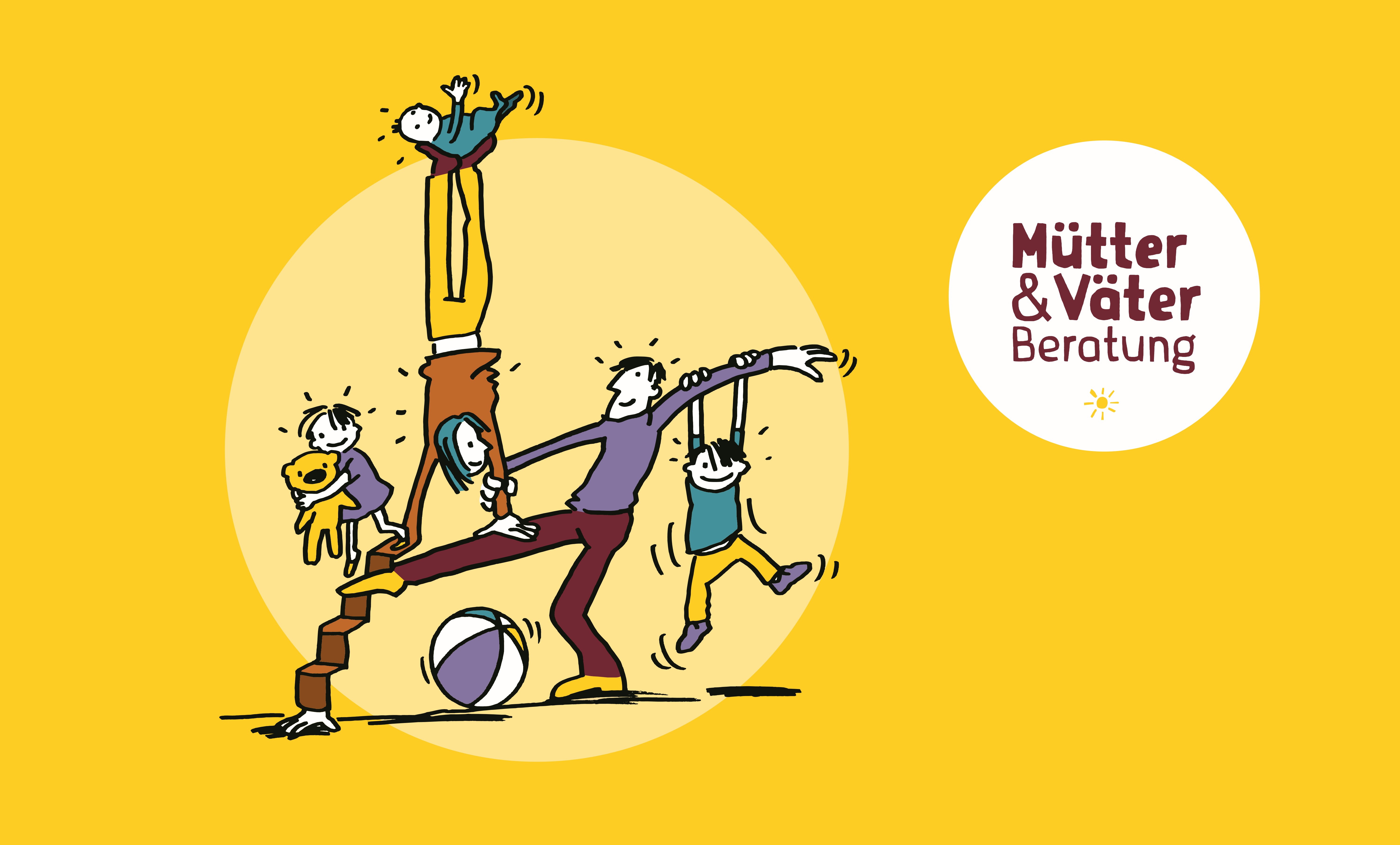 Telefonischer Kontakt von 08.00-10.00 UhrMontag -Freitag	 	081 771 40 44	Homepage: www.muetterberatung-werdenberg.chBeraterinnen: Susanna Guidon (Sennwald, z.T. Grabs, Buchs, Wartau)		sg.mvbwerdenberg@gmx.ch Ramona Vetsch (Sevelen, Buchs)				rv.mvbwerdenberg@gmx.ch Sonja Schädler (Gams, Grabs, z.T. Buchs) 			ss.mvbwerdenberg@gmx.chKarina Kehl (Freitag Buchs, Ablöse)kk.mvbwerdenberg@gmx.ch Beratungsdaten 2021Gemeinde Buchs:		Familien Treff, Churerstrasse 7Dienstag -  und Freitagvormittag auf VoranmeldungDienstag ohne Anmeldung  13.30 -16.00 Uhr(Zurzeit nur mit Voranmeldung)Gemeinde Gams:Oberstufenzentrum Widem Musikzimmer:Montagvormittag auf VoranmeldungGemeinde Grabs:Familienzentrum, Kirchgasse 2  Montagnachmittag auf VoranmeldungGemeinde Sevelen: 	Oberstufenschulhaus GalstrammGalstrammweg 11Donnerstagnachmittag auf Voranmeldung Politische Gemeinde Sennwald: Beratungsort Sennwald: Altersheim Forstegg   Forsteggstr. 1*1. u.4. Donnerstagvormittag auf Voranmeldung 	*3. Mittwoch Abendberatung auf VoranmeldungJanuar		*07./ *28.		*20.Februar		*04./ *25.		*17.März		*04./ *25.		*17.April		*08./ *15./*29.		*21.Mai		*06./ *27.		*19.Juni		*03./ *24.		*16.Juli		*01./ *8./*22.		*21.August		*05./ *26. 		*18.September	*02./ *23.		*15.Oktober		*07./ *28.		*20.November	*04./ *25.		*17.Dezember	*02./  *09.		*15.Gemeinde Wartau:Beratungsort: Azmoos im Betagtenheim, 1.UG* Mittwochnachmittag auf VoranmeldungJanuar		*06./ *13./ *27.Februar		*03./ *10./ *24.März		*03./ *10./ *24.April		*07./ *14./ *28.Mai		*05./ *12./ *26.Juni		*02./ *09./ *23.Juli		*07./ *14./ *28.August		*04./ *11./ *25.September	*01./ *08./ *22.Oktober		*06./ *13./* 27.November	*03./ *10./ *24.Dezember	*01./ *08./* 22.	November 2020